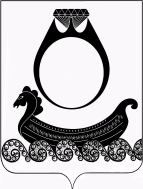 СОВЕТ ДЕПУТАТОВ   ГОРОДСКОГО ПОСЕЛЕНИЯ ПОСЁЛОК КРАСНОЕ-НА-ВОЛГЕ  КРАСНОСЕЛЬСКОГО МУНИЦИПАЛЬНОГО РАЙОНА КОСТРОМСКОЙ ОБЛАСТИРЕШЕНИЕ      « 22»   августа 2017 г.                                                                     №135О внесении измененийи дополнений в решение Советадепутатов городского поселения поселок Красное-на-Волге от 26.12.2016г.№26«О бюджете городского поселенияпоселок Красное-на-Волге Красносельского муниципального районаКостромской области на 2017 год»   Рассмотрев  предложение администрации городского поселения поселок Красное-на-Волге о внесении изменений и дополнений в решение Совета депутатов городского поселения поселок Красное-на-Волге от 26.12.2016г. №26 «О бюджете городского поселения поселок Красное-на-Волге Красносельского муниципального района Костромской области на 2017 год»,в соответствии со статьями 26,48 Устава городского поселения,-Совет депутатов РЕШИЛ: Внести   в решение Совета депутатов городского поселения поселок Красное-на-Волге   от 26 декабря 2016 г. № 26 «О бюджете городского поселения поселок Красное-на-Волге Красносельского муниципального района Костромской области на 2017 год»   следующие изменения:1.1 Статью 1 изложить в новой редакции:   доходы «80 749,9» тыс. руб., ,   расходы  «97 711,0 » тыс. руб.1.2 В приложении №5а) увеличить доходы в сумме 1700,0 тыс. руб. на  прочие безвозмездные поступления в бюджеты городских поселений на 4125,0  тыс. руб. 1.3 В  Приложении №6:а)  уменьшить расходы в сумме 9505,0тыс. руб. по статье 3610020500, раздел 0502, квр 244  на 200,0 тыс. руб.,б) уменьшить расходы в сумме 3268,3 тыс. руб. по статье 6000020100, раздел 0503, квр 244 на 400,0 тыс. руб.,в) увеличить расходы в сумме 20336,6 тыс. руб. по статье 3150020150, раздел 0409, квр 244 на 600,0 тыс.руб.,г)  увеличить расходы в сумме 4370,4 тыс. руб. по статье 0020000110, раздел 0104, квр 121 на 100,0 тыс. руб.г)  увеличить расходы в сумме 1319,9 тыс. руб. по статье 0020000110, раздел 0104, квр 129 на 300,0 тыс. руб.д) увеличить расходы в сумме 2835,0 тыс. руб. по статье 4820000590, раздел 1101, квр 111 на 500,0 тыс. руб.е) увеличить расходы в сумме 856,2 тыс. руб. по статье 4820000590, раздел 1101, квр 119 на 200,0 тыс. руб.е) увеличить расходы в сумме 255,1 тыс. руб. по статье 6000020400, раздел 0503, квр 111 на 300,0 тыс. руб.ж) увеличить расходы в сумме 73,0 тыс. руб. по статье 6000020400, раздел 0503, квр 119 на 110,0 тыс. руб.з)  увеличить расходы в сумме 4530,0 тыс. руб. по статье 4400000590, раздел 0801, квр 111 на 2000,0 тыс. руб.л)  увеличить расходы в сумме 1368,0 тыс. руб. по статье 4400000590, раздел 0801, квр 119 на 500,0 тыс. руб.м)  увеличить расходы в сумме 500,0 тыс. руб. по статье 0930000590, раздел 0113, квр 111 на 200,0 тыс. руб.н)  увеличить расходы в сумме 151,0 тыс. руб. по статье 0930000590, раздел 0113, квр 119 на 90,0 тыс. руб.о) уменьшить расходы в сумме  2400,8 тыс. руб. по статье 4400000590, раздел 0801, квр 244 на 30,0 тыс. руб.п)  уменьшить расходы в сумме 1018,9 тыс. руб. по статье 0930000590, раздел 0113, квр 244 на 47,0 тыс. руб.р)  уменьшить расходы в сумме 91,0 тыс. руб. по статье 4820000590, раздел 1101, квр 112 на 91,0 тыс. Руб.с)  увеличить  расходы в сумме 50,0 тыс. руб. по статье 4820000590, раздел 1101, квр 350 на 3,0 тыс. руб.т) уменьшить расходы в сумме 4195,1 тыс. руб. по статье 6000020510, раздел 0503, квр 244 на 432,2 тыс. руб.у) увеличить расходы в сумме 668,0 тыс. руб. по статье 5050080330, раздел 1003, квр 321 на 50,3 тыс. руб. ф) уменьшить расходы в сумме 332,0 тыс. руб. по статье 0700025000, раздел 0111, квр 870 на 5,0 тыс. руб.х) увеличить расходы в сумме 90,0 тыс. руб. по статье 0900022000, раздел 0113, квр 245 на 90,0 тыс. руб.ц)  увеличить расходы в сумме 1300,0 тыс. руб. по статье 3610060500, раздел 0502, квр 811 на 286,9 тыс. руб.1.4 В приложении №5:а) уменьшить доходы в сумме 42061,5 тыс. руб. на налог  на  доходы  физических  лиц  с   доходов, источником которых является налоговый агент,  за  исключением   доходов,   в   отношении   которых исчисление  и  уплата  налога  осуществляются  в  соответствии  со  статьями  227,  227.1  и   228  Налогового кодекса Российской Федерации на 189,2 тыс. руб.б) увеличить доходы в сумме 946,0 тыс. руб. на налог на имущество физ.лиц, взимаемый по ставкам, применяемым к объектам  налогообложения, расположенным в границах городских поселений на 83,7 тыс. руб.в)  увеличить доходы в сумме 3854,3 тыс. руб. на Земельный налог с физических лиц,обладающих земельным участком, расположенным в границах городских поселений на 125,5 тыс. руб.г)уменьшить доходы в сумме 190,3 тыс. руб. на Доходы от сдачи в аренду имущества, составляющего казну  городских поселений (за исключением земельных участков) на 82,0 тыс. руб.д)  увеличить доходы в сумме 427,7 тыс. руб. на Прочие поступления от использования имущества, находящегося в собственности городских поселений (за исключением имущества муниципальных бюджетных и автономных учреждений, а также имущества муниципальных унитарных предприятий, в том числе казенных) на 33,3 тыс. руб.е)  увеличить доходы в сумме 0,8 тыс. руб. на Денежные средства(штрафы) за нарушение законодательства РФ о размещение заказов на поставки товаров, выполнение работ, оказание услуг для нужд поселений на 8,0 тыс. руб.ж) увеличить доходы в сумме 307,0 тыс. руб. на Доходы от уплаты акцизов на дизельное топливо, подлежащие распределению между бюджетами субъектов Российской Федерации и местными бюджетами с учетом установленных дифференцированных нормативов отчислений в местные бюджеты на 13,0 тыс. руб.з) уменьшить доходы в сумме 10,0 тыс. руб. на Налог,взимаемый с налогоплательщиков,выбравших в качестве объекта налогообложения доходы (за налоговые периоды,истекшие до 1 января 2011г) на 3,0 тыс. руб.и)  уменьшить доходы в сумме 19,3  тыс. руб на единый сельскохозяйственный налог на  12,5 тыс. руб.к)  увеличить доходы в сумме 24,4 тыс. руб. на Прочие доходы от оказания платных услуг (работ) получателями средств бюджетов городских поселений на 5,0 тыс. руб.л)  увеличить доходы в сумме 43,0 тыс. руб. на Доходы от продажи земельных участков, государственная собственность на которые не разграничена и которые расположены в границах  городских поселений на 18,0 тыс. руб.м)  увеличить доходы в сумме 1,4 тыс. руб. на Налог, взимаемый с налогоплательщиков, выбравших в качестве объекта налогообложения доходы, уменьшенные на величину расходов (за налоговые периоды, истекшие до 1 января 2011г.) на 0,2 тыс. руб.н) увеличить доходы в сумме 1700,0 тыс. руб. на Прочие безвозмездные поступления в бюджеты городских поселений на 4035,0 тыс. руб.2.    Приложение  №5,6 к решению Совета депутатов от 26 декабря 2016 г. № 26 «О бюджете городского поселения поселок Красное-на-Волге Красносельского муниципального района Костромской области на 2017 год» изложить в прилагаемой редакции.3. Направить настоящее решение для подписания и официального опубликования главе городского поселения Недорезову В.Н.Контроль за выполнением настоящего решения возложить на постоянную комиссию по бюджету Настоящее решение вступает в силу с момента его опубликования. Глава городского поселения                                                    В.Н. НедорезовПредседатель Совета депутатов:                                              Л.Н. ГородковаПриложение  № 5к решению «О  бюджете городского поселенияпоселок Красное-на-ВолгеКрасносельского муниципального района Костромской области на 2017 год»Объем поступлений доходов в бюджет городского поселенияпоселок Красное-на-Волге  Красносельского муниципального района Костромской области  в 2017 году                                                                                                                           тыс. руб Приложение № 6к решению «О  бюджете городского поселенияпоселок Красное-на-ВолгеКрасносельского муниципального района Костромской области на 2017 год»Распределениерасходов бюджета городского поселения поселок Красное-на-Волге  Красносельского муниципального района Костромской области  по разделам, подразделам, целевым статьям расходов, видам расходов ведомственной классификации расходов Российской Федерации на 2017 год(тыс. рублей)Кодбюджетной классификации Российской ФедерацииНаименованиедоходовСумма Собственные доходы68893,0`11690050136000140 прочие поступления от5,0`11651040020000140Денежные средства(штрафы) за нарушение законодательства РФ о размещение заказов на поставки товаров, выполнение работ, оказание услуг для нужд поселений8,810102000010000110Налог на доходы физических лиц43251,110102010010000110Налог  на  доходы  физических  лиц  с   доходов, источником которых является налоговый агент,  за  исключением   доходов,   в   отношении   которых исчисление  и  уплата  налога  осуществляются  в  соответствии  со  статьями  227,  227.1  и   228  Налогового кодекса Российской Федерации41872,310102020010000110Налог на доходы физических лиц , полученных от осуществления деятельности физическими лицами, зарегистрированными в качестве индивидуальных предпринимателей, нотариусов, занимающихся частной практикой, адвокатов, учредивших адвокатские кабинеты и других лиц, занимающихся частной практикой в соответствии со статьей 227  Налогового кодекса Российской Федерации1284,8510102030010000110НДФЛ с доходов, полученных физическими лицами в соотв.  со ст. 228 НК РФ52,0510102040010000110НДФЛ в виде фиксированных авансовых платежей с доходов, полученных физическими лицами, являющихся иностранными гражданами, осуществляющими трудовую деятельность по найму  на основании патента в соответствии со ст. 227-1 НК РФ41,910302200010000110Доходы от уплаты акцизов896,310302230010000110Доходы от уплаты акцизов на дизельное топливо, подлежащие распределению между бюджетами субъектов Российской Федерации и местными бюджетами с учетом установленных дифференцированных нормативов отчислений в местные бюджеты320,010302240010000110Доходы от уплаты акцизов на моторные масла для  дизельных и (или) карбюраторных (инженерных) двигателей, подлежащие распределению между бюджетами субъектов Российской Федерации и местными бюджетами с учетом установленных дифференцированных нормативов отчислений в местные бюджеты5,710302250010000110Доходы от уплаты акцизов на автомобильный бензин, подлежащие распределению между бюджетами субъектов Российской Федерации и местными бюджетами с учетом установленных дифференцированных нормативов отчислений в местные бюджеты570,610501000010000110Единый налог,взимаемый в связи с применением упрощенной системы налогообложения10774,710501011010000110Налог,взимаемый с налогоплательщиков,выбравших в качестве объекта налогообложения доходы 6193,310501012010000110Налог,взимаемый с налогоплательщиков,выбравших в качестве объекта налогообложения доходы (за налоговые периоды,истекшие до 1 января 2011г)7,010501021010000110Налог,взимаемый с налогоплательщиков,выбравших в качестве объекта налогообложения доходы,уменьшенные на величину расходов (в том числе минимальный налог, зачисляемый в бюджеты субъектов Российской Федерации)4406,410501022010000110Налог, взимаемый с налогоплательщиков, выбравших в качестве объекта налогообложения доходы, уменьшенные на величину расходов (за налоговые периоды, истекшие до 1 января 2011г.)1,610501050010000110Минимальный налог, зачислямый в бюджеты субъектов РФ ( за налоговые периоды, истекшие до 1 января 2016 года)159,610503010010000110Единый сельскохозяйственный налог6,810601000000000110Налоги на имущество1029,710601030130000110налог на имущество физ.лиц, взимаемый по ставкам, применяемым к объектам  налогообложения, расположенным в границах городских поселений1029,710606000000000110Земельный налог10585,8610606033130000110Земельный налог с организаций , обладающих земельным участком, расположенным в границах городских поселений6606,0610606043130000110Земельный налог с физических лиц,обладающих земельным участком, расположенным в границах городских поселений3979,810904053100000110Земельный налог (по обязательствам, возникшим до 1 января 2006г.), мобилизуемый на территориях городских поселений011100000000000000Доходы от использования имущества, находящегося  в государственной и муниципальной собственности 2173,7411105035130000120Доходы  от  сдачи  в  аренду  имущества, находящегося  в  оперативном  управлении органов управления городских поселений и созданных ими учреждений (за исключением имущества  муниципальных  бюджетных  и   автономных  учреждений)108,311105013130000120Доходы, получаемые в виде    арендной платы за земельные   участки, государственная     собственность на которые не   разграничена и которые      расположены в границах городских     поселений, а также средства от  продажи права на заключение   договоров аренды указанных    земельных участков 1470,611105075130000120Доходы от сдачи в аренду имущества, составляющего казну  городских поселений (за исключением земельных участков)133,84`11637040130000140Поступления сумм в возмещение вреда,причиняемого автомобильным дорогам местного значения транспортными средствами, осуществляющими перевозки тяжеловесных и (или) крупногабаритных грузов , зачисляемые в  бюджеты городских поселений50,211109045130000120Прочие поступления от использования имущества, находящегося в собственности городских поселений (за исключением имущества муниципальных бюджетных и автономных учреждений, а также имущества муниципальных унитарных предприятий, в том числе казенных)461,0`1130199150000130Прочие доходы от оказания платных услуг (работ) получателями средств бюджетов городских поселений29,4`11302065130000130Доходы, поступающие в порядке возмещения расходов, понесенных в связи с эксплуатацией имущества городских поселений011302995130000130Прочие доходы от компенсации затрат городских поселений27,311406013130000430Доходы от продажи земельных участков, государственная собственность на которые не разграничена и которые расположены в границах  городских поселений61,0`11406025130000430Доходы от продажи земельных участков, находящихся в собственности городских поселений (за исключением земельных участков муниципальных бюджетных и автономных учреждений)020000000000000000Безвозмездные поступления 11766,9`20215001130000151Дотации бюджетам городских поселений на выравнивание уровня бюджетной обеспеченности 1722,020230024130000151Субвенции бюджетам городских поселений на осуществление государственных полномочий по составлению протоколов об админинистративных  правонарушенениях18,7`20705030130000180Прочие безвозмездные поступления в бюджеты городских поселений5825,0`20249999130000151Прочие межбюджетные трансферты, передаваемые в  бюджеты городских поселений697,4`20220302130000151Субсидии бюджетам городских поселений на обеспечение мероприятий по переселению граждан из аварийного жилищного фонда  за счет средств бюджетов3593,8ВСЕГО ДОХОДОВ80749,9НаименованиепоказателяНаименованиепоказателяГлаваРаздел,подраз-делЦелевая статьяВид расходаРасходы по основной деятельностиРасходы по основной деятельностиРасходы по основной деятельностиРасходы по основной деятельностиРасходы по основной деятельностиРасходы по основной деятельностиРасходы по основной деятельностиРасходы по основной деятельностиРасходы по основной деятельностиРасходы по основной деятельности112467777777777-Общегосударственные вопросы-Общегосударственные вопросы9990100  000000000000011364,311364,311364,311364,311364,311364,311364,311364,311364,311364,3 Функционирование высшего должностного лица субъекта Российской Федерации и муниципального образования Функционирование высшего должностного лица субъекта Российской Федерации и муниципального образования999`0102`0020000110`0001164,01164,01164,01164,01164,01164,01164,01164,01164,01164,0Фонд оплаты труда государственных (муниципальных) органов Фонд оплаты труда государственных (муниципальных) органов 999`0102`0020000110121894,0894,0894,0894,0894,0894,0894,0894,0894,0894,0Взносы по обязательному социальному страхованию на выплаты денежного содержания и иные выплаты работникам государственных (муниципальных) органовВзносы по обязательному социальному страхованию на выплаты денежного содержания и иные выплаты работникам государственных (муниципальных) органов999`0102`0020000110129270,0270,0270,0270,0270,0270,0270,0270,0270,0270,0Функционирование Правительства РФ,высших исполнительных органов государственной власти субъектов РФ, местных администрацийФункционирование Правительства РФ,высших исполнительных органов государственной власти субъектов РФ, местных администраций9990104  0000000000000	6190,9	6190,9	6190,9	6190,9	6190,9	6190,9	6190,9	6190,9	6190,9	6190,9Центральный аппаратЦентральный аппарат999010400200001100006090,36090,36090,36090,36090,36090,36090,36090,36090,36090,3Расходы на выплату персоналу в целях обеспечения выполнения функций государственными (муниципальными) органами, казенными учреждениями, органами управления государственными внебюджетными фондами.Расходы на выплату персоналу в целях обеспечения выполнения функций государственными (муниципальными) органами, казенными учреждениями, органами управления государственными внебюджетными фондами.999010400200001101006090,36090,36090,36090,36090,36090,36090,36090,36090,36090,3Фонд оплаты труда государственных (муниципальных) органов Фонд оплаты труда государственных (муниципальных) органов 999`0104`00200001101214470,44470,44470,44470,44470,44470,44470,44470,44470,44470,4Взносы по обязательному социальному страхованию на выплаты денежного содержания и иные выплаты работникам государственных (муниципальных) органовВзносы по обязательному социальному страхованию на выплаты денежного содержания и иные выплаты работникам государственных (муниципальных) органов999`0104`00200001101291619,91619,91619,91619,91619,91619,91619,91619,91619,91619,9Расходы на обеспечение функций органов местного самоуправленияРасходы на обеспечение функций органов местного самоуправления999`0104`0020000190`00081,981,981,981,981,981,981,981,981,981,9Закупки  товаров, работ и услуг для обеспечения государственных (муниципальных) нуждЗакупки  товаров, работ и услуг для обеспечения государственных (муниципальных) нужд9990104002000019020050,050,050,050,050,050,050,050,050,050,0Прочая закупка товаров, работ и услуг для обеспечения  государственных (муниципальных) нуждПрочая закупка товаров, работ и услуг для обеспечения  государственных (муниципальных) нужд9990104002000019024450,050,050,050,050,050,050,050,050,050,0Иные межбюджетные ассигнованияИные межбюджетные ассигнования9990104002000019080031,931,931,931,931,931,931,931,931,931,9Уплата налогов, сборов и иных платежейУплата налогов, сборов и иных платежей9990104002000019085331,931,931,931,931,931,931,931,931,931,9Осуществление государственных полномочий по составлению протоколов по административным правонарушениямОсуществление государственных полномочий по составлению протоколов по административным правонарушениям9990104`002007209000018,718,718,718,718,718,718,718,718,718,7Закупки  товаров, работ и услуг для обеспечения государственных (муниципальных) нуждЗакупки  товаров, работ и услуг для обеспечения государственных (муниципальных) нужд9990104002007209020018,718,718,718,718,718,718,718,718,718,7Прочая закупка товаров, работ и услуг для обеспечения  государственных (муниципальных) нуждПрочая закупка товаров, работ и услуг для обеспечения  государственных (муниципальных) нужд9990104002007209024418,718,718,718,718,718,718,718,718,718,7Резервные фондыРезервные фонды999`01110000000000000327,0327,0327,0327,0327,0327,0327,0327,0327,0327,0Резервные фонды местных администрацийРезервные фонды местных администраций99901110700025000000327,0327,0327,0327,0327,0327,0327,0327,0327,0327,0Прочие расходыПрочие расходы99901110700025000870327,0327,0327,0327,0327,0327,0327,0327,0327,0327,0Другие общегосударственные вопросыДругие общегосударственные вопросы999`011300000000000003682,43682,43682,43682,43682,43682,43682,43682,43682,43682,4Оценка недвижимости, признание прав и регулирование отношений по государственной и муниципальной собственностиОценка недвижимости, признание прав и регулирование отношений по государственной и муниципальной собственности99901130900022000000370,0370,0370,0370,0370,0370,0370,0370,0370,0370,0Закупка товаров, работ и услуг для обеспечения государственных (муниципальных) нуждЗакупка товаров, работ и услуг для обеспечения государственных (муниципальных) нужд99901130900022000200370,0370,0370,0370,0370,0370,0370,0370,0370,0370,0Прочие работы и услугиПрочие работы и услуги999011309000220002442802802802802802802802802802809990113090002200024590,090,090,090,090,090,090,090,090,090,0Выполнение других обязательств государстваВыполнение других обязательств государства999011309200230000001399,51399,51399,51399,51399,51399,51399,51399,51399,51399,5Расходы на выплаты персоналу в целях обеспечения выполнения функций государственными (муниципальными) органами, казенными учреждениями, органами управления государственными внебюджетными фондамиРасходы на выплаты персоналу в целях обеспечения выполнения функций государственными (муниципальными) органами, казенными учреждениями, органами управления государственными внебюджетными фондами99901130920023000100180180180180180180180180180180Расходы на выплаты персоналу государственных (муниципальных) органовРасходы на выплаты персоналу государственных (муниципальных) органов99901130920023000123180180180180180180180180180180Закупка товаров, работ и услуг для обеспечения государственных (муниципальных) нуждЗакупка товаров, работ и услуг для обеспечения государственных (муниципальных) нужд999011309200230002001148,31148,31148,31148,31148,31148,31148,31148,31148,31148,3Иные закупки товаров, работ и услуг для обеспечения государственных (муниципальных) нуждИные закупки товаров, работ и услуг для обеспечения государственных (муниципальных) нужд999011309200230002441148,31148,31148,31148,31148,31148,31148,31148,31148,31148,3Социальное обеспечение и иные выплаты населениюСоциальное обеспечение и иные выплаты населению9990113092002300030046,546,546,546,546,546,546,546,546,546,5Социальное обеспечение и иные выплаты населениюСоциальное обеспечение и иные выплаты населению9990113092002300036046,546,546,546,546,546,546,546,546,546,5Уплата налогов, сборов и иных платежейУплата налогов, сборов и иных платежей9990113092002300080024,724,724,724,724,724,724,724,724,724,7Уплата налогов, сборов и иных платежейУплата налогов, сборов и иных платежей999011309200230008513,23,23,23,23,23,23,23,23,23,2Уплата налогов, сборов и иных платежейУплата налогов, сборов и иных платежей999011309200230008529,69,69,69,69,69,69,69,69,69,6Уплата налогов, сборов и иных платежейУплата налогов, сборов и иных платежей9990113092002300085311,911,911,911,911,911,911,911,911,911,9Учреждения по обеспечению хозяйственного обслуживанияУчреждения по обеспечению хозяйственного обслуживания999011309300005900001912,91912,91912,91912,91912,91912,91912,91912,91912,91912,9Расходы на выплаты персоналу в целях обеспечения выполнения функций государственными (муниципальными) органами, казенными учреждениями, органами управления государственными внебюджетными фондамиРасходы на выплаты персоналу в целях обеспечения выполнения функций государственными (муниципальными) органами, казенными учреждениями, органами управления государственными внебюджетными фондами99901130930000590100941,0941,0941,0941,0941,0941,0941,0941,0941,0941,0Расходы на выплаты персоналу государственных (муниципальных) учрежденийРасходы на выплаты персоналу государственных (муниципальных) учреждений99901130930000590111700,0700,0700,0700,0700,0700,0700,0700,0700,0700,0Расходы на выплаты персоналу государственных (муниципальных) учрежденийРасходы на выплаты персоналу государственных (муниципальных) учреждений99901130930000590119241,0241,0241,0241,0241,0241,0241,0241,0241,0241,0Закупка товаров, работ и услуг для обеспечения государственных (муниципальных) нуждЗакупка товаров, работ и услуг для обеспечения государственных (муниципальных) нужд99901130930000590200971,9971,9971,9971,9971,9971,9971,9971,9971,9971,9Иные закупки товаров, работ и услуг для обеспечения государственных (муниципальных) нуждИные закупки товаров, работ и услуг для обеспечения государственных (муниципальных) нужд99901130930000590244971,9971,9971,9971,9971,9971,9971,9971,9971,9971,9Другие вопросы в области национальной экономикиДругие вопросы в области национальной экономики999`04120000000000000493,6493,6493,6493,6493,6493,6493,6493,6493,6493,6Муниципальная программа «Развитие субъектов малого и среднего предпринимательства в городском поселении поселок Красное-на-Волге на 2015-2017 г»Муниципальная программа «Развитие субъектов малого и среднего предпринимательства в городском поселении поселок Красное-на-Волге на 2015-2017 г»999`04127070027370`00020202020202020202020Прочие работы и услугиПрочие работы и услуги999`0412707002737081220202020202020202020 закупки товаров, работ и услуг для обеспечения государственных (муниципальных) нужд 999`04123380020010`000473,6Иные закупки товаров, работ и услуг для обеспечения государственных (муниципальных) нужд999`04123380020010244473,6Дорожное хозяйство (дорожные фонды)9990409000000000000021344,0Закупка товаров, работ и услуг для обеспечения государственных (муниципальных) нуждЗакупка товаров, работ и услуг для обеспечения государственных (муниципальных) нужд9990409315002015020020936,620936,620936,620936,620936,620936,620936,620936,620936,620936,6Иные закупки товаров, работ и услуг для обеспечения государственных (муниципальных) нуждИные закупки товаров, работ и услуг для обеспечения государственных (муниципальных) нужд9990409315002015024420936,620936,620936,620936,620936,620936,620936,620936,620936,620936,6Муниципальная программа городского поселения поселок Красное-на-Волге Красносельского муниципального района «Формирование современной городской среды» на 2017гМуниципальная программа городского поселения поселок Красное-на-Волге Красносельского муниципального района «Формирование современной городской среды» на 2017г999040960000L5550244397,4397,4397,4397,4397,4397,4397,4397,4397,4397,4Уплата налогов, сборов и иных платежейУплата налогов, сборов и иных платежей9990409315002015085310,010,010,010,010,010,010,010,010,010,0Жилищно-коммунальное хозяйство                         Жилищно-коммунальное хозяйство                         9990500  000000000000038780,838780,838780,838780,838780,838780,838780,838780,838780,838780,8Жилищное хозяйствоЖилищное хозяйство9990501000000000000017616,417616,417616,417616,417616,417616,417616,417616,417616,417616,4Компенсация выпадающих доходов организациям, представляющим населению жилищные услуги по тарифам, не обеспечивающим возмещение издержекКомпенсация выпадающих доходов организациям, представляющим населению жилищные услуги по тарифам, не обеспечивающим возмещение издержек9990501360006100000050505050505050505050Безвозмездные перечисления организациям,за исключением государственных и муниципальных организацийБезвозмездные перечисления организациям,за исключением государственных и муниципальных организаций99905013600061000800505050505050505050500501360006100081150505050505050505050Капитальный ремонт муниципального жилищного фондаКапитальный ремонт муниципального жилищного фонда99905013600040200000126,1126,1126,1126,1126,1126,1126,1126,1126,1126,1Закупка товаров, работ и услуг для обеспечения государственных (муниципальных) нуждЗакупка товаров, работ и услуг для обеспечения государственных (муниципальных) нужд99905013600040200200126,1126,1126,1126,1126,1126,1126,1126,1126,1126,1Иные закупки товаров, работ и услуг для обеспечения государственных (муниципальных) нуждИные закупки товаров, работ и услуг для обеспечения государственных (муниципальных) нужд99905013600040200244126,1126,1126,1126,1126,1126,1126,1126,1126,1126,1Мероприятия в области жилищного хозяйстваМероприятия в области жилищного хозяйства99905013600020300000107,6107,6107,6107,6107,6107,6107,6107,6107,6107,6Закупка товаров, работ и услуг для обеспечения государственных (муниципальных) нуждЗакупка товаров, работ и услуг для обеспечения государственных (муниципальных) нужд99905013600020300200107,6107,6107,6107,6107,6107,6107,6107,6107,6107,6Иные закупки товаров, работ и услуг для обеспечения государственных (муниципальных) нуждИные закупки товаров, работ и услуг для обеспечения государственных (муниципальных) нужд99905013600020300244107,6107,6107,6107,6107,6107,6107,6107,6107,6107,6Мероприятия по переселению граждан из аварийного жилищного фонда, в т.ч. по переселению граждан из аварийного жилищного фонда с учетом необходимости развития малоэтажного жилищного строительства за счет средств гос.корпорации-Фонда содействия реформированию ЖКХМероприятия по переселению граждан из аварийного жилищного фонда, в т.ч. по переселению граждан из аварийного жилищного фонда с учетом необходимости развития малоэтажного жилищного строительства за счет средств гос.корпорации-Фонда содействия реформированию ЖКХ9990501360000950241411417,111417,111417,111417,111417,111417,111417,111417,111417,111417,1Мероприятия по переселению граждан из аварийного жилищного фонда, в т.ч. по переселению граждан из аварийного жилищного фонда с учетом необходимости развития малоэтажного жилищного строительства за счет средств областного бюджетаМероприятия по переселению граждан из аварийного жилищного фонда, в т.ч. по переселению граждан из аварийного жилищного фонда с учетом необходимости развития малоэтажного жилищного строительства за счет средств областного бюджета999050136000096024143836,83836,83836,83836,83836,83836,83836,83836,83836,83836,8Мероприятия по переселению граждан из аварийного жилищного фонда, в т.ч. по переселению граждан из аварийного жилищного фонда с учетом необходимости развития малоэтажного жилищного строительства за счет средств местного бюджетаМероприятия по переселению граждан из аварийного жилищного фонда, в т.ч. по переселению граждан из аварийного жилищного фонда с учетом необходимости развития малоэтажного жилищного строительства за счет средств местного бюджета999050136000S96024142078,82078,82078,82078,82078,82078,82078,82078,82078,82078,8Коммунальное хозяйство                                 Коммунальное хозяйство                                 9990502  000000000000013291,913291,913291,913291,913291,913291,913291,913291,913291,913291,9 Мероприятия в области коммунального хозяйства Мероприятия в области коммунального хозяйства999`05023610020500`0009305,09305,09305,09305,09305,09305,09305,09305,09305,09305,0Закупка товаров, работ и услуг для обеспечения государственных (муниципальных) нуждЗакупка товаров, работ и услуг для обеспечения государственных (муниципальных) нужд999`050236100205002009305,09305,09305,09305,09305,09305,09305,09305,09305,09305,0Иные закупки товаров, работ и услуг для обеспечения государственных (муниципальных) нуждИные закупки товаров, работ и услуг для обеспечения государственных (муниципальных) нужд999`050236100205002449305,09305,09305,09305,09305,09305,09305,09305,09305,09305,0Компенсация выпадающих доходов в области коммунального хозяйстваКомпенсация выпадающих доходов в области коммунального хозяйства999050236100605000001586,91586,91586,91586,91586,91586,91586,91586,91586,91586,9Иные бюджетные ассигнованияИные бюджетные ассигнования999050236100605008001586,91586,91586,91586,91586,91586,91586,91586,91586,91586,9Иные бюджетные ассигнованияИные бюджетные ассигнования999050236100605008111586,91586,91586,91586,91586,91586,91586,91586,91586,91586,9Cтроительство объектов социального и производственного комплексов, в том числе объектов общегражданского назначения ,жилья ,инфраструктурыCтроительство объектов социального и производственного комплексов, в том числе объектов общегражданского назначения ,жилья ,инфраструктуры999050210200400104660000000000Компенсация выпадающих доходов организациям, предоставляющим населению услуги водоснабжения и водоотведения по тарифам, не обеспечивающим возмещение издержекКомпенсация выпадающих доходов организациям, предоставляющим населению услуги водоснабжения и водоотведения по тарифам, не обеспечивающим возмещение издержек99905023610060300`0002400240024002400240024002400240024002400Иные бюджетные ассигнованияИные бюджетные ассигнования999050236100603008002400240024002400240024002400240024002400Иные бюджетные ассигнованияИные бюджетные ассигнования999050236100603008112400240024002400240024002400240024002400Благоустройство Благоустройство 999050300000000000007872,57872,57872,57872,57872,57872,57872,57872,57872,57872,57872,57872,57872,57872,57872,57872,57872,57872,5Расходы по организации и содержанию мест захоронений (кладбищ)Расходы по организации и содержанию мест захоронений (кладбищ)99905036000020400000929,6929,6929,6929,6929,6929,6929,6929,6929,6929,6Расходы на выплаты персоналу в целях обеспечения выполнения функций государственными (муниципальными) органами, казенными учреждениями, органами управления государственными внебюджетными фондамиРасходы на выплаты персоналу в целях обеспечения выполнения функций государственными (муниципальными) органами, казенными учреждениями, органами управления государственными внебюджетными фондами99905036000020400100738,1738,1738,1738,1738,1738,1738,1738,1738,1738,1Расходы на выплаты персоналу государственных (муниципальных) учрежденийРасходы на выплаты персоналу государственных (муниципальных) учреждений99905036000020400111555,1555,1555,1555,1555,1555,1555,1555,1555,1555,1Расходы на выплаты персоналу государственных (муниципальных) учрежденийРасходы на выплаты персоналу государственных (муниципальных) учреждений99905036000020400119183,0183,0183,0183,0183,0183,0183,0183,0183,0183,0Закупка товаров, работ и услуг для обеспечения государственных (муниципальных) нуждЗакупка товаров, работ и услуг для обеспечения государственных (муниципальных) нужд99905036000020400200191,5191,5191,5191,5191,5191,5191,5191,5191,5191,5Иные закупки товаров, работ и услуг для обеспечения государственных (муниципальных) нуждИные закупки товаров, работ и услуг для обеспечения государственных (муниципальных) нужд99905036000020400244191,5191,5191,5191,5191,5191,5191,5191,5191,5191,5ОзеленениеОзеленение99905036000020310200277,0277,0277,0277,0277,0277,0277,0277,0277,0277,0Иные закупки товаров, работ и услуг для обеспечения государственных (муниципальных) нуждИные закупки товаров, работ и услуг для обеспечения государственных (муниципальных) нужд99905036000020310244277,0277,0277,0277,0277,0277,0277,0277,0277,0277,0Прочие мероприятия по благоустройству поселенийПрочие мероприятия по благоустройству поселений999050360000205100003797,63797,63797,63797,63797,63797,63797,63797,63797,63797,6Закупка товаров, работ и услуг для обеспечения государственных (муниципальных) нуждЗакупка товаров, работ и услуг для обеспечения государственных (муниципальных) нужд999050360000205102003762,93762,93762,93762,93762,93762,93762,93762,93762,93762,9Иные закупки товаров, работ и услуг для обеспечения государственных (муниципальных) нуждИные закупки товаров, работ и услуг для обеспечения государственных (муниципальных) нужд999050360000205102443762,93762,93762,93762,93762,93762,93762,93762,93762,93762,9Иные бюджетные ассигнованияИные бюджетные ассигнования9990503600002051080034,734,734,734,734,734,734,734,734,734,7Уплата налогов, сборов и иных платежейУплата налогов, сборов и иных платежей999050360000205108516,66,66,66,66,66,66,66,66,66,6Уплата налогов, сборов и иных платежейУплата налогов, сборов и иных платежей999050360000205108527,97,97,97,97,97,97,97,97,97,9Уплата налогов, сборов и иных платежейУплата налогов, сборов и иных платежей9990503600002051085320,220,220,220,220,220,220,220,220,220,2Уличное освещение                                     Уличное освещение                                     999050360000201000002868,32868,32868,32868,32868,32868,32868,32868,32868,32868,3Закупка товаров, работ и услуг для обеспечения государственных (муниципальных) нуждЗакупка товаров, работ и услуг для обеспечения государственных (муниципальных) нужд999050360000201002002868,32868,32868,32868,32868,32868,32868,32868,32868,32868,3Иные закупки товаров, работ и услуг для обеспечения государственных (муниципальных) нуждИные закупки товаров, работ и услуг для обеспечения государственных (муниципальных) нужд999050360000201002442868,32868,32868,32868,32868,32868,32868,32868,32868,32868,3КУЛЬТУРА, КИНЕМАТОГРАФИЯКУЛЬТУРА, КИНЕМАТОГРАФИЯ9990800  000000000000010802,310802,310802,310802,310802,310802,310802,310802,310802,310802,3Расходы на обеспечение деятельности (оказание услуг) учреждений культуры и мероприятия в сфере культуры и кинематографииРасходы на обеспечение деятельности (оказание услуг) учреждений культуры и мероприятия в сфере культуры и кинематографии9990801  440000059000010802,310802,310802,310802,310802,310802,310802,310802,310802,310802,3Расходы на выплаты персоналу в целях обеспечения выполнения функций государственными (муниципальными) органами, казенными учреждениями, органами управления государственными внебюджетными фондамиРасходы на выплаты персоналу в целях обеспечения выполнения функций государственными (муниципальными) органами, казенными учреждениями, органами управления государственными внебюджетными фондами999080144000005901008398,38398,38398,38398,38398,38398,38398,38398,38398,38398,3Расходы на выплаты персоналу государственных (муниципальных) учрежденийРасходы на выплаты персоналу государственных (муниципальных) учреждений999080144000005901116530,06530,06530,06530,06530,06530,06530,06530,06530,06530,0999080144000005901120,30,30,30,30,30,30,30,30,30,3Расходы на выплаты персоналу государственных (муниципальных) учрежденийРасходы на выплаты персоналу государственных (муниципальных) учреждений999080144000005901191868,01868,01868,01868,01868,01868,01868,01868,01868,01868,0Закупка товаров, работ и услуг для обеспечения государственных (муниципальных) нуждЗакупка товаров, работ и услуг для обеспечения государственных (муниципальных) нужд999080144000005902002370,82370,82370,82370,82370,82370,82370,82370,82370,82370,8Иные закупки товаров, работ и услуг для обеспечения государственных (муниципальных) нуждИные закупки товаров, работ и услуг для обеспечения государственных (муниципальных) нужд999080144000005902442370,82370,82370,82370,82370,82370,82370,82370,82370,82370,8Социальное обеспечение и иные выплаты населениюСоциальное обеспечение и иные выплаты населению999080144000005903003,33,33,33,33,33,33,33,33,33,3999080144000005903503,33,33,33,33,33,33,33,33,33,3Иные бюджетные ассигнованияИные бюджетные ассигнования9990801440000059080029,929,929,929,929,929,929,929,929,929,9Уплата налогов, сборов и иных платежейУплата налогов, сборов и иных платежей9990801440000059085116,716,716,716,716,716,716,716,716,716,7Уплата налогов, сборов и иных платежейУплата налогов, сборов и иных платежей999080144000005908525555555555Уплата налогов, сборов и иных платежейУплата налогов, сборов и иных платежей999080144000005908538,28,28,28,28,28,28,28,28,28,2Физическая культура и спортФизическая культура и спорт99911000000000000008773,28773,28773,28773,28773,28773,28773,28773,28773,28773,2Расходы на обеспечение деятельности (оказание услуг) центров спортивной подготовкиРасходы на обеспечение деятельности (оказание услуг) центров спортивной подготовки999110148200005900008773,28773,28773,28773,28773,28773,28773,28773,28773,28773,2Расходы на выплаты персоналу в целях обеспечения выполнения функций государственными (муниципальными) органами, казенными учреждениями, органами управления государственными внебюджетными фондамиРасходы на выплаты персоналу в целях обеспечения выполнения функций государственными (муниципальными) органами, казенными учреждениями, органами управления государственными внебюджетными фондами9991101  48200005901004391,24391,24391,24391,24391,24391,24391,24391,24391,24391,2Расходы на выплаты персоналу государственных (муниципальных) учрежденийРасходы на выплаты персоналу государственных (муниципальных) учреждений999110148200005901113335,03335,03335,03335,03335,03335,03335,03335,03335,03335,0Расходы на выплаты персоналу государственных (муниципальных) учрежденийРасходы на выплаты персоналу государственных (муниципальных) учреждений999110148200005901120,00,00,00,00,00,00,00,00,00,0Расходы на выплаты персоналу государственных (муниципальных) учрежденийРасходы на выплаты персоналу государственных (муниципальных) учреждений999110148200005901191056,21056,21056,21056,21056,21056,21056,21056,21056,21056,2Закупка товаров, работ и услуг для обеспечения государственных (муниципальных) нуждЗакупка товаров, работ и услуг для обеспечения государственных (муниципальных) нужд999110148200005902004157,64157,64157,64157,64157,64157,64157,64157,64157,64157,6Иные закупки товаров, работ и услуг для обеспечения государственных (муниципальных) нуждИные закупки товаров, работ и услуг для обеспечения государственных (муниципальных) нужд999110148200005902443857,63857,63857,63857,63857,63857,63857,63857,63857,63857,6Федеральная целевая программа «Доступная среда» в 2017 г.Федеральная целевая программа «Доступная среда» в 2017 г.999110148200L0276244300,0300,0300,0300,0300,0300,0300,0300,0300,0300,0Социальное обеспечение и иные выплаты населениюСоциальное обеспечение и иные выплаты населению9991101482000059030053535353535353535353Социальное обеспечение и иные выплаты населениюСоциальное обеспечение и иные выплаты населению9991101482000059035053535353535353535353Иные бюджетные ассигнованияИные бюджетные ассигнования9991101482000059080027,727,727,727,727,727,727,727,727,727,7Уплата налогов, сборов и иных платежейУплата налогов, сборов и иных платежей9991101482000059085120202020202020202020Уплата налогов, сборов и иных платежейУплата налогов, сборов и иных платежей999110148200005908522222222222Уплата налогов, сборов и иных платежейУплата налогов, сборов и иных платежей999110148200005908535,75,75,75,75,75,75,75,75,75,7Капитальные вложения в объекты государственной (муниципальной) собственностиКапитальные вложения в объекты государственной (муниципальной) собственности99911014820000590400143,7143,7143,7143,7143,7143,7143,7143,7143,7143,7Бюджетные инвестицииБюджетные инвестиции99911014820000590414143,7143,7143,7143,7143,7143,7143,7143,7143,7143,7Пенсионное обеспечениеПенсионное обеспечение999100100000000000003,03,03,03,03,03,03,03,03,03,0Доплаты к пенсиям государственных служащих субъектов Российской Федерации и муниципальных служащихДоплаты к пенсиям государственных служащих субъектов Российской Федерации и муниципальных служащих99910014910080100`0003333333333Социальное обеспечение и иные выплаты населениюСоциальное обеспечение и иные выплаты населению999100149100801003003,03,03,03,03,03,03,03,03,03,0Социальные выплаты гражданам, кроме публичных нормативных социальных выплатСоциальные выплаты гражданам, кроме публичных нормативных социальных выплат999100149100801003123,03,03,03,03,03,03,03,03,03,0Социальное обеспечение населенияСоциальное обеспечение населения99910030000000000`000718,3718,3718,3718,3718,3718,3718,3718,3718,3718,3Реализация иных мер социальной поддержкиРеализация иных мер социальной поддержки99910035050080330`000718,3718,3718,3718,3718,3718,3718,3718,3718,3718,3Соц. выплаты гр-ам , кроме публичных нормативных соц. выплатСоц. выплаты гр-ам , кроме публичных нормативных соц. выплат99910035050080330321718,3718,3718,3718,3718,3718,3718,3718,3718,3718,3Другие вопросы в области социальной политикиДругие вопросы в области социальной политики999100600000000000004632,54632,54632,54632,54632,54632,54632,54632,54632,54632,5Мероприятия в области социальной политикиМероприятия в области социальной политики999100651400601000004632,54632,54632,54632,54632,54632,54632,54632,54632,54632,5Иные бюджетные ассигнованияИные бюджетные ассигнования999100651400601008004632,54632,54632,54632,54632,54632,54632,54632,54632,54632,5Иные бюджетные ассигнованияИные бюджетные ассигнования999100651400601008114632,54632,54632,54632,54632,54632,54632,54632,54632,54632,5Обслуживание государственного  и муниципального долгаОбслуживание государственного  и муниципального долга99913010000000000000799799799799799799799799799799Процентные платежи по муниципальному долгуПроцентные платежи по муниципальному долгу99913010650020330000799799799799799799799799799799Обслуживание государственного (муниципального) долгаОбслуживание государственного (муниципального) долга99913010650020330700798,98798,98798,98798,98798,98798,98798,98798,98798,98798,98Обслуживание государственного (муниципального) долгаОбслуживание государственного (муниципального) долга99913010650020330730798,98798,98798,98798,98798,98798,98798,98798,98798,98798,98Пени, штрафы, проценты Пени, штрафы, проценты 9991301`06500203308530,020,020,020,020,020,020,020,020,020,02Итого расходовИтого расходов97711,097711,097711,097711,097711,097711,097711,097711,097711,097711,0